Reedley Primary School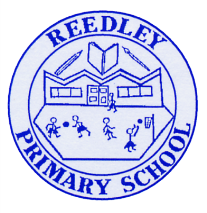 Terms and Conditions: In accordance with the School Teacher’s Pay and Conditions Document. The post will be subject to strong supportive professional references. The Governors are committed to ensuring that an appointment will follow safer recruiting procedures and a DBS check will be required before appointment.Please return your completed application form and letter of application of no more than 2 sides of A4 in no smaller than font size 12, stating your appropriateness for the post, taking into account the specific essential criteria above to Headteacher, Mrs Sarah Bell recruitment@reedley.lancs.sch.uk All email applications will be acknowledged by return email. If you have not received this confirmation within 48 hours of submitting an application, please resend or call the school.High levels of accurate grammar, spelling and punctuation are essential as we have high expectations of all staff members. Therefore, candidates should take extra care to ensure that their application is free from errors, as this could preclude the application from being short-listed.Please note: candidates who do not meet the essential criteria of this person specification will not be considered.Person Specification FormPerson Specification FormPerson Specification FormPerson Specification FormJob title: ClassteacherRequired 01.09.22Required 01.09.22Required 01.09.22Directorate: Children and Young PeoplePermanent PositionPermanent PositionPermanent PositionEstablishment or team: Reedley Primary School, BrierfieldEstablishment or team: Reedley Primary School, BrierfieldEstablishment or team: Reedley Primary School, BrierfieldEstablishment or team: Reedley Primary School, BrierfieldRequirements - (based on the job description)Requirements - (based on the job description)Essential (E)ordesirable (D)To be identified by:application form (A),interview (I) or reference (R)QualificationsQualificationsQualified Teacher StatusQualified Teacher StatusEARecent & relevant participation in professional developmentRecent & relevant participation in professional developmentEAExperience & Professional KnowledgeExperience & Professional KnowledgeDemonstrate a proven track record of effective teaching as a classteacher within KS2 for at least two yearsDemonstrate a proven track record of effective teaching as a classteacher within KS2 for at least two yearsEA, I, RRecent teaching experience in Y6.Recent teaching experience in Y6.DA thorough knowledge of the KS2 curriculum and ability to assess accurately and deliver a broad, balanced and exciting curriculum, covering all aspects of learningA thorough knowledge of the KS2 curriculum and ability to assess accurately and deliver a broad, balanced and exciting curriculum, covering all aspects of learningEA, I, RProfessional skills in Literacy, Numeracy and ICTProfessional skills in Literacy, Numeracy and ICTEA, I, RSuccessful experience in leading a subject areaSuccessful experience in leading a subject areaEA, I, RUnderstanding of, and commitment to, AFL Understanding of, and commitment to, AFL EA, I, RAble to provide a high quality, challenging and effective learning environment which promotes high quality learning experiences for all childrenAble to provide a high quality, challenging and effective learning environment which promotes high quality learning experiences for all childrenEA, I, RAble to identify and meet the needs of all learners Able to identify and meet the needs of all learners EA, I, REffective behaviour management strategiesEffective behaviour management strategiesEA, I, RProven record of children making at least good progress Proven record of children making at least good progress EA, I, RKnowledge, skills and abilitiesKnowledge, skills and abilitiesStrong communication and interpersonal skillsStrong communication and interpersonal skillsEA, I, RTo value involvement of parents and to have confidence to engage with parents effectively, involving them in children’s learningTo value involvement of parents and to have confidence to engage with parents effectively, involving them in children’s learningEA, I, RHave high expectations of children and be able to excite, enthuse and inspire themHave high expectations of children and be able to excite, enthuse and inspire themEA, I, RPersonal CharacteristicsPersonal CharacteristicsOrganised and dedicated, with high levels of initiativeOrganised and dedicated, with high levels of initiativeEA, I, RProfessionalism – have very high expectations and standardsProfessionalism – have very high expectations and standardsEA, I, REvidence of a high level of personal motivation and enthusiasmEvidence of a high level of personal motivation and enthusiasmEA, I, RThe ability to work closely as part of a teamThe ability to work closely as part of a teamEI,RFlexible and good humouredFlexible and good humouredEI,RAbility to reflect on current practice and use this information to constantly improve practiceAbility to reflect on current practice and use this information to constantly improve practiceEA, I, ROther Other Commitment to ensure that all children are safe from harm and to have a clear knowledge of safeguarding issuesCommitment to ensure that all children are safe from harm and to have a clear knowledge of safeguarding issuesEICommitment to health and safetyCommitment to health and safetyEIPositive personal health and attendance recordPositive personal health and attendance recordEIPlease Note: References will always be considered before confirming a job offer in writing.Please Note: References will always be considered before confirming a job offer in writing.